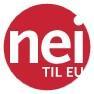 ÅRSMELDING FOR HORDALAND NEI TIL EU 2023Innleiing Hordaland Nei til EU har hatt eit aktivt år der informasjonsarbeid og kunnskapsformidling av ulike slag og på ulike arena har dominert. I tida frå årsmøtet 24. mars 2023 og fram til årsmøtet 15. mars 2024 har fylkesstyret hatt 12 styremøte, eit styreseminar og to sosiale samlingar i samanheng med styremøta i juni og desember. Styremøta handsamar vanlege styresaker samt utarbeider planar for aktivitetar som studiearbeid, stand, opne seminar, deltaking på aktivitetar i regi av Nei til EU eller andre aktuelle organisasjonar, kampanjar mm. I tillegg til eigen vedteken arbeidsplan er den overordna arbeidsplanen til Nei til EU, vedteken på Landsmøtet i 2022, eit viktig utgangspunkt for aktivitetar. Styret har medlemer som møter på fylkesleiarmøte, rådsmøte, i kontrollkomiteen, i lokallagsstyre, i fylkesnettverksmøte samt på andre aktivitetar både lokalt og sentralt. Høgsterett handsama søksmålet som Nei til EU hadde reist mot staten om Acer-saka i tida 5.-8. september 2023. NtEU hevda at vedtaket vart gjort etter feil grunnlovsparagraf. Nei til EU tapte fullstendig, domen var einstemmig. Landsmøtet i Fellesforbundet gjorde hausten 2023 historiske vedtak om å gå mot Energipakke 4 samt å visa større vilje til kritisk vurdering av EØS-avtalen. ESA si handsaming av seriøsitetskrav i arbeidslivet kan og ha som konsekvens at fagrørsla vil vera meir kritiske til avtalen. Styret Årsmøtet 24. mars 2023 valde følgjande styre:   Leiar		  					 	Toril Mongstad		 Styremedlem							John Dale		Styremedlem							Hildur StraumeStyremedlem							Anna NordlundStyremedlem				                        	Sigmund SimmenesStyremedlem							Anita VadsetStyremedlem							Sigmunn RørvikStyremedlem og representant for UmEU			Kim René HamreVararepresentantar: Første								Agathe BørretzenAndre								Gunnar RutleTredje								Frode MannsåkerPå konstituerande styremøte etter årsmøtet vart John Dale vald som nestleiar. Til AU vart John Dale, Sigmund Simmenes og Toril Mongstad valde. Anita Vadset vart vald til kvinnekontakt. Hildur Straume held fram som ansvarleg for referatskriving og økonomi. Frode Mannsåker held fram som rekneskapsførar. Vararepresentantane vert kalla inn til alle styremøte. I tillegg møter leiar i Bergen Nei til EU, Tor Sander, som observatør. Årsmøtet valde Frank Mo som revisor.Aktivitetar i fylkesstyret Det har vore i alt 12 styremøte i perioden frå årsmøtet i 2023 og fram til årsmøtet 2024. Mange av møta har vore fysiske, men digital møteform har vore brukt når det har vore praktisk.  AU har hatt fleire digitale møte og har i tillegg kommunisert på e-post i saker som har gjort krav på det. 4. og 5 november hadde styret eit styreseminar, dette vart kombinert med styremøte og delegatmøte for å førebu Rådsmøtet same månad. Fylkeslaget har arrangert ulike aktivitetar. Det har vore fleire samlingar i regi av Nei til EU sentralt som fylkesleiarmøte, rådsmøte, fagleg konferanse, kvinnekonferanse og landbrukskonferanse. Desse har hovudsakleg gått føre seg fysisk. Fylkesstyret sine medlemer har delteke aktivt på mange av desse arrangementa. I tillegg deltek fylkesleiaren i fylkesnettverket som er ei uformell samling av fylkesleiarar frå alle fylkeslaga i landet. Alle møta i dette nettverket har vore digitale. Medlemer av fylkeslaget har og delteke på aktivitetar arrangert av andre enn NtEU.Mykje av dette vil i det følgjande verta meir fyldig omtala. Økonomi
Rekneskapen for 2023 viser eit underskot på kr 13 817, mot budsjettert underskot på kr 67 700. Eigenkapitalen pr. 31/12-2023 var på kr 789 552. Fylket har god økonomi. Det kjem seg fyrst og fremst av at me har få lokallag som oppfyller krava til å få kontingentrefusjon. Difor betaler me og inntil vidare m.a. for lokale tillitsvalde si deltaking på sentrale arrangement og andre kurs og konferansar, samt subsidierer deltaking på fylket sitt årsmøteseminar for medlemmer. Styret bidreg i aukande grad med midlar til Nei til EU sentralt, noko som er nødvendig grunna bortfall av mykje av støtta frå Landbrukssamvirke. Styret har, sidan 2022, sett av 50.000 kr for eventuelt bidrag til ACER-søksmålet. Det har førebels ikkje vorte aktuelt å betale dette ut, men det kan bli det i 2024; då truleg med ein lågare sum. Vidare har me støtta Industriaksjonen økonomisk med kr 20.000 i 2023, og Tromsøkonferansen (kraftpolitisk seminar) med kr 15 000. MedlemsutviklingNei til EU har hatt nedgang i medlemstalet i 2023, dette gjeld og for Hordaland. Totalt var det 1949 registrert medlemer ved årsskiftet, talet inkluderer 160 medlemer som ikkje var ajour med kontingentbetalinga, noko som gjev 1789 betalande medlemer. Me driv eit aktivt vervearbeid, og purrar jamt og trutt for å få inn uteståande kontingent. I tillegg har me også gjort ein del oppryddingsarbeid i registeret. Dersom ein står med ubetalt kontingent over dei to siste åra, sender me melding om at utmelding vil vera nødvendig om kontingent-restanse ikkje vert gjort opp. Nyinnmeldte får alltid ei personleg velkomsthelsing frå fylkesleiar eller lokallagsleiar. Medlemsutvikling i Hordaland Nei til EU  Medlemsutviklinga på landsbasis Nei til EU På nasjonalt nivå var det pr 31.12.2023 2798 medlemer som ikkje hadde betalt kontingent for 2023. Aktivitetar i eigen regi Opne seminar.Dagen etter årsmøtet, 25. mars, arrangerte fylkesstyret eit seminar med tema: EØS og handlingsrom, energipolitiske utfordringar for næringslivet, rapporten frå den alternative energikommisjonen og regjeringa sin oppnemnde energikommisjon.  Innleiarar var Morten Harper, Ståle Knoff Johansen og Trygve Tamburstuen. Den 29. august vart det arrangert eit seminar i Bergen i regi av fylkesstyret og Bergen NtEU. Tema var Acer-saka for Høgsterett, EU, EØS og lokaldemokratiet. Innleiarar var Arne Byrkjeflot, John-Peder Denstad og Erlend Kvittum Nytrøen. Det var paneldebatt med lokalpolitikarar frå fleire politiske parti. I november, den 23., vart det arrangert nok eit seminar. Tema var domen i Acer-saka samt EØS-avtalen. Innleiarar var Bernt Endresen og Trygve Tamburstuen. Det har vore gode attendemeldingar på alle seminara, noko som syner det viktige i å driva kunnskapsformidling og informasjonsarbeid. På alle tre seminara var oppmøte godt, mellom 40 og 50 personar deltok aktivt med innspel, spørsmål og kommentarar. Stands- og verveverksemd gjennom året: I samband med lokalvalet, opptrappinga til dette og sjølve valkampen, vart det sett ned ei arbeidsgruppe som skulle arbeida med aktivitetar knytt til valet. Dette arbeidet vart svært vellukka. Det vart arrangert mange stand kring om i fylket: Bergen, Alver, Voss, Odda og Etne. Det vart arrangert opne møte i Alver, Odda og Bergen. Lokalpolitikarar vart inviterte og det var paneldebattar. Fleire frå fylkeslaget, lokallaget i Alver og Ungdom mot EU deltok på Utvandrarfestivalen på Manger. Det vart halde fleire appellar av representantane som møtte. På alle aktivitetane vart det oppmoda til medlemskap i Nei til EU. Utteljinga på dette arbeidet kunne ha vore mykje betre. Aktivitetar på sosiale media.Arbeidsgruppa som arbeider med sosiale media har følgjande samansetjing:  Agathe Børretzen, Anita Vadseth (ny) Hildur Straume, Kim Hamre og Anna Nordlund. Anna Nordlund har i løpet av året teke over som redaktør for heimesida etter Gunnar Rutle.Kim Hamre har spesielt ansvar for biletematerialet og har m.a laga ei rekke videoar.Agathe, Anita og Hildur har hatt rullerande vakt på ei veke om gongen, der Facebooksida til Hordaland Nei til EU jamleg har vore oppdatert med aktuelt stoff, samt viser nokre glimt frå seminar og andre aktivitetar i laget.SoMe-gruppa har testa ut nye idear å formidla kunnskap på, og dette resulterte i at me i 2023 hadde julekalender med argument mot EU og EØS. Denne hadde Agathe Børretzen ansvar for saman med Kim Hamre som bidrog med film, Hildur Straume tok seg av språkvask, og John Dahle følgde opp det faglege.Det har og vorte sendt ut informasjon via medlemsregisteret Hypersys. Lesarbrev. Det har også i 2023 lukkast oss å få ein del lesarinnlegg på trykk, hovudsakleg i Klassekampen, men og i Nationen og i lokalaviser i fylket. Auka samarbeid på tvers av fylka.Fylkesnettverket som vart etablert etter rådsmøtet i november 2021, har halde fram og har vist seg å vera svært nyttig for informasjonsutveksling og erfaringsdeling. I tillegg er fylkesnettverket positivt for utvikling av samhald fylka i mellom og for å auka engasjementet for kampen vår i heile landet. Det er mykje som vert enklare når me kjenner kvarandre betre. Ungdom mot EU.Kim René Hamre frå fylkesstyret vart vald til leiar i UmEU på landsmøtet som var i Bergen 22. og 23. april. Fylkesleiar Toril Mongstad var invitert for å halda innleiing på møtet. Som ny ungdomsleiar har Kim utmerka seg i marknadsføringa av så vel UmEU som NtEU. Medlemstalet har auka, og det er aktivitet i mange av fylka kring om i landet, både i form av lokallag og fylkeslag. Deltaking i aktivitetar i regi av Nei til EU sentralt samt i lokallagsaktivitetar.RådsmøteDet vart arrangert to rådsmøte i 2023. Det første møtet var i Oslo 15. og 16. april. På dette møtet var Sigmund Simmenes og Jane Nordlund (Alver NtEU) delegatar. Toril Mongstad møtte som direkte vald rådsmedlem, og Hildur Straume møtte som medlem i Kontrollutvalet. Det andre møtet var i Drammen 18. og 19. november. Også her var Sigmund og Jane delegatar, Toril og Hildur møtte i eigenskap av dei verva dei har.Deltakarane frå Hordaland har vore godt budde til rådsmøta, og dei har vore aktive i sjølve møta. Førebuingsmøte i forkant av møta har gjort at det har vorte meldt saker til rådsmøta, samt at aktiv deltaking har vore lettare å få til. Fylkesleiarmøte. Det har vore 7 fylkesleiarmøte i 2023, 2 fysiske og 5 digitale . På møtet i Oslo 13. mai møtte John Dale og Toril Mongstad. På møtet i Oslo 15. september møtte John Dale og Kim André Hamre. På Rådsmøtet i november 2023 vart det vedteke å ikkje ha fysiske fylkesleiarmøte i 2024. Dette grunna i kostnadene ved slike møte. Kontrollkomitéen i Nei til EU Hildur Straume sit som medlem i kontrollkomitéen i Nei til EU, attvald på landsmøtet 2022. Ho møtte på rådsmøtet i april og i november 2023 samt på fysiske møte i komitéen i tilknyting til desse to sentrale møta.Fondsstyret i Nei til EU Hildur Straume sit i styret i kampfondet (kampfond til bruk ved ein eventuell ny folkeavstemming om tilknytingsforma vår til EU). Det har vore eitt møte (digitalt) i kampfondet i 2023.Kvinneutvalet i Nei til EU Kvinneutvalet er invitert til 8. mars markeringa kvart år. Anna og Jane var på et møte i regi av 8. mars komiteen før jul, og Jane var på parolemøte den 25. januar.Styret vedtok å ikkje støtte søknaden frå 8.mars-initativet med økonomiske midlar no i 2024 ettersom ingen av parolane var EU-/EØS-relevante. Me sende ikkje inn eige forslag i år.Årsmøte i Bergen Nei til EU 13. april.Tor Sander vart attvald som leiar. Toril Mongstad deltok på møtet og held innleiing om det demokratiske underskotet i EU og under EØS-avtalen.Årsmøte Alver Nei til EU Lokallaget held årsmøte 15.5. Toril Mongstad deltok og takka ja til å halda fram som styremedlem. Tor Sander og Anna Nordlund held innleiingar / appellar. Jane Nordlund vart vald som ny leiar i laget.Fiskeripolitisk utval i NtEU.Toril Mongstad er medlem i utvalet. Gjennom heile 2023 har det vore god aktivitet i utvalet som no deltek i ein utvida allianse saman med ein del organisasjonar knytt til fiske, vern om ressursar, havvind, naturvern, miljøvern og fleire. Landbrukskonferanse i Oslo 20. oktober.Ingen frå Hordaland, korkje fylkeslag eller lokallag, hadde høve å delta på denne. Kvinnekonferanse i Oslo 26. november.Jane Nordlund (Alver NtEU) deltok på denne konferansen.Vervekampanjar og aktivitetskampanjarFylkeslaget deltok i den landsomfattande vervekampanjen som var i tida 17. april til 1.mai. Frå sentralt hald er det no bestemt at alle fylka må vera med å dekkja kostnadene ved å leiga inn konsulenthjelp til vervearbeidet. Mange takkar nei til å vera medlem grunna dårlegare økonomi. Industrikonferanse i regi av fagleg utval NtEU og Industriaksjonen 14. og 15. novemberToril Mongstad deltok på denne konferansen som var i Oslo.Deltaking i aktivitetar i regi av andre.  Fagleg konferanse i Tromsø 10. - 12. februar 2023.Mange lag og organisasjonar var arrangør for denne konferansen, m.a. Fiskeripolitisk utval i NtEU. Toril Mongstad deltok og held to innleiingar, tema var RePower EU og Demokratisk underskot i EU og nasjonalt som følgje av EØS-avtalen. Ho held og ein appell. Årsmøte i Hordaland SP 3. og 4. marsToril Mongstad deltok på delar av møtet og held appell på vegne av Hordaland Nei til EU.John Dale var til stades som observatør og Sigmund Simmenes var møtedeltakar.Årsmøte i ArkiVest 27. aprilFrode Mannsåker møtte.Årsmøte i Raudt Hordaland 25. og 26. marsIngen frå fylkesstyret deltok. Årsmøte i Vestland SV 11. og 12. februarIngen frå styret hadde høve til å møta. Aksjonar mot høge straumprisarDet var ein nasjonal aksjonsdag mot høge straumpris 16. mars.  Bergen Næringsråd30. mars var Toril Mongstad invitert til eit informasjons og debatt-møte for trainee-programmet i Bergen Næringsråd. Henning Warloe møtte som mot-debattant. Andre saker: HøyringsvarFylkesstyret sendte høyringssvar til regjeringa 15. desember i samband med Straumprisutvalet sin rapport Balansekunst.Dette er noko fylkesstyret vil halda fram med når det er aktuelt og relevant.Lagerplass Hordaland Nei til EU leigar framleis lagerplass hos Raudt Hordaland i Hans Tanks Gate 17, Bergen. Bytte av rom vart gjort på vårparten og på dugnad.Organisasjon  Ved inngangen til 2023 var det tre lokallag i Hordaland: Askøy, Bergen og Alver. Laget på Askøy har lite aktivitet. Bergen og Alver gjennomfører styremøte, årsmøte, arrangerer stand og møte, og laga har jamn og god aktivitet gjennom året. Bergen NtEU gjev ut medlemsbladet Løvetannen.Arbeid i styret – oppfølgjing av vedteken arbeidsplan. Det har vore arbeida aktivt innafor desse arbeidsområda: Medlemspleie, sosiale media og heimeside, informasjon, kunnskap, skriving og formidling, utoverretta aktivitetar og samarbeid med andre, organisasjonsarbeid, verving og kontingentpurring. Hordaland Nei til EU har ei rimeleg aktiv og oppegåande nettside og er også aktive på Facebook. Det er eit mål å vidareutvikla dette arbeidet. Det har diverre vore nedgang i medlemstalet i 2023, det gjeld både for Hordaland og elles i landet. Dette trass i godt vervearbeid og god oppfølging av kontingentpurring.Styret har også i 2023 hatt  politisk kvarter som fast post på sakslista. Der førebur styremedlemer korte innlegg om aktuelle politiske saker. Den digitale plattforma for dokumenthandtering fungerer godt. Nye styremedlemer har fått innføring i korleis Google-disken fungerer. Det er og oppretta ein konto i Google Workspace, slik at styret sjølve kan arrangere digitale møte utan hjelp frå Nei til EU sentralt. Gjennom eit Adobe-abonnement kan me redigera pdf-filer og signera dokument digitalt. Fylkesstyret hadde felles middag etter siste styremøte før sumaren og etter styremøtet i desember, begge heime hos fylkesleiaren. Styreseminaret baud og på høve til litt meir enn det faglege sidan seminaret gjekk over to dagar og deltakarane overnatta på seminar-hotellet. Det har vore arbeidd med lokallagskontaktar/kontaktpersonar i dei kommunane me ikkje har lokallag. Dei som har vore registrerte har vorte kontakta, og med få unntak vil dei halda fram med vera kontaktperson. Å oppretta lokallag er ei større utfordring, og fylkesstyret har konkludert med at det inntil vidare er viktigare å ha god kontakt med kontaktpersonane. Dette er eit arbeid me må vera meir aktive i, og arbeidet vil halda fram i 2024.Fylkesstyret har ikkje lukkast godt med alliansebygging. Sjølv om me har hatt god kontakt med enkelte sympatiserande parti, har dette ikkje kome inn i formelle former. Det er eit arbeidsområde som treng høgare prioritet. Det same gjeld samarbeid med fagrørsla. 2024 – så langt Fylkesstyret har hatt 3 styremøte frå årsskiftet og fram til årsmøtet. Der har det vore arbeidd med førebuingar til årsmøtet og årsmøteseminaret. Det har vore eitt fylkesleiarmøte digitalt, der deltok John Dale. Toril Mongstad har delteke i fylkesnettverksmøta. Ettervinteren er tida for årsmøte i lag, organisasjonar og politiske parti. Fylkesstyret prøver å delta på dei som er relevante for oss, og der me får konkret invitasjon om deltaking. Toril Mongstad og Kim Hamre deltok på Trondheimskonferansen 25. - 28. januar. Peter Ørebech, jusprofessor ved UiT og ein trufast, kunnskapsrik og aktiv NtEU-mann, døydde i januar. Mange i fylkesstyret har hatt fin kontakt og godt samarbeid med han, og han vil verta sakna både som menneske og som organisasjonsmann. År    Talet på betalande medlemer  I % av 20112023178984,8%2022185587,9%2021180585,5%2020181285,8 %2019 179985,2 %2018178884,7 %2017173682,3 %2016186688,4 %2015180885,7 %2014182286,4 %2013194592,2 %2012203196,3 %20112110100,0 %År    Talet på betalande medlemer  % av 201120231866165,4 %20221971569,1 %20211950068,4 %20201958368,6 %20192030371,2 %20182084573,1 %20172070772,6 %20162251778,9 %20152318381,3 %20142411884,6 %20132581290,5 %20122733295,8 %201128524100,0 %